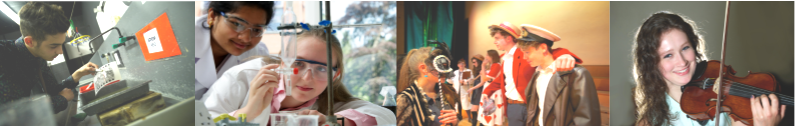 Psychology A LevelWhy study this subject?Psychology is the science of the mind and behaviour.  The word ‘psychology’ comes from the Greek word psyche meaning ‘breath, spirit, soul’, and the Greek word logia meaning the ‘study of’ something.  Put simply, it is the study of the human mind and its functions, especially those affecting behaviour.  Psychologists are interested in how we think, feel, act and interact both individually and in groups.  It is a fascinating subject as it is directly relevant to all of us in explaining why people behave as they do.Psychologists seek to understand the motivations underlying our behaviour and aim to analyse mental processes in a scientific manner.  Psychology is classified as a science and this is reflected in the content and skill requirements of the A Level specification.Studying A Level Psychology will help you learn to work independently and to carry out research.  It will also help you see flaws in arguments, develop powers of reasoning and realise that things are not always as they seem.Entry RequirementsStudents need to gain five A*-C grade GCSEs including grade 5 in English Language and Mathematics plus a B grade in Additional Science or in a Triple Science subject.ContentPaper 1	Introductory topics: Social Influence, Memory, Attachment and Psychopathology (OCD, Phobias and Depression)Paper 2	Psychology in Context: Approaches in Psychology, Biopsychology, Research Methods, Scientific Processes, Data Handling and Statistical TestingPaper 3 	Issues and Options in Psychology: Issues and Debates, Relationships, Aggression, SchizophreniaAssessmentEach paper lasts two hours and involves multiple choice, short answer questions and extended writing.Beyond A LevelStudying Psychology is stimulating and provides a useful foundation for any job, as you will always be dealing with people, whatever career you follow.  Psychologists are currently working in areas as diverse as personnel, education, health, social work, prison service, police, marketing, advertising, clinical/psychiatric care.Bullers  Wood  SchoolSixth FormBe  part  of  our  success  story 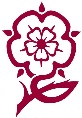 